Mitchell Ringette2022/2023 BOND REFUND FORM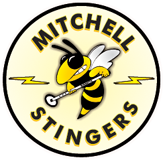 Parents Name and Phone NumberPlayers Name and Team  (List oldest to youngest):Players Name and Team  (List oldest to youngest):Players Name and Team  (List oldest to youngest):Bond OpportunitiesEach family is required to complete 5 VOLUNTEER BOND HOURS with Mitchell Ringette throughout the season.  2hrs must be performed at our annual tournament.  Plus a cash donation of $20 per family that goes towards prize tables at our tournament.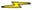 Each volunteer opportunity MUST BE SIGNED by the person in charge of the event at the time of the event.  You are responsible to hand your sheet in to your Parent Rep at the completion of your hours.A member of the bond committee CAN NOT sign your form at the end of the season.***PLEASE NOTE: Volunteer hours not signed off WILL NOT BE COUNTED.***Bond OpportunitiesEach family is required to complete 5 VOLUNTEER BOND HOURS with Mitchell Ringette throughout the season.  2hrs must be performed at our annual tournament.  Plus a cash donation of $20 per family that goes towards prize tables at our tournament.Each volunteer opportunity MUST BE SIGNED by the person in charge of the event at the time of the event.  You are responsible to hand your sheet in to your Parent Rep at the completion of your hours.A member of the bond committee CAN NOT sign your form at the end of the season.***PLEASE NOTE: Volunteer hours not signed off WILL NOT BE COUNTED.***Full Bond Hour Credits- expectation to attend executive meetings:Coach (1 per team)Assist Coach (1 per team)Parent Rep (1 per team)*must still submit a bond sheetCredits Available- but not limited to:Assist at Fundraising events   (chicken delivery and sorting, dances, social events)Assist at Year End Skills Competition &/or   Banquet/TournamentAssist on Tournament CommitteeDATEEVENTNUMBER OF CREDITSINITIALS:(Function Coordinator)Annual Tournament2